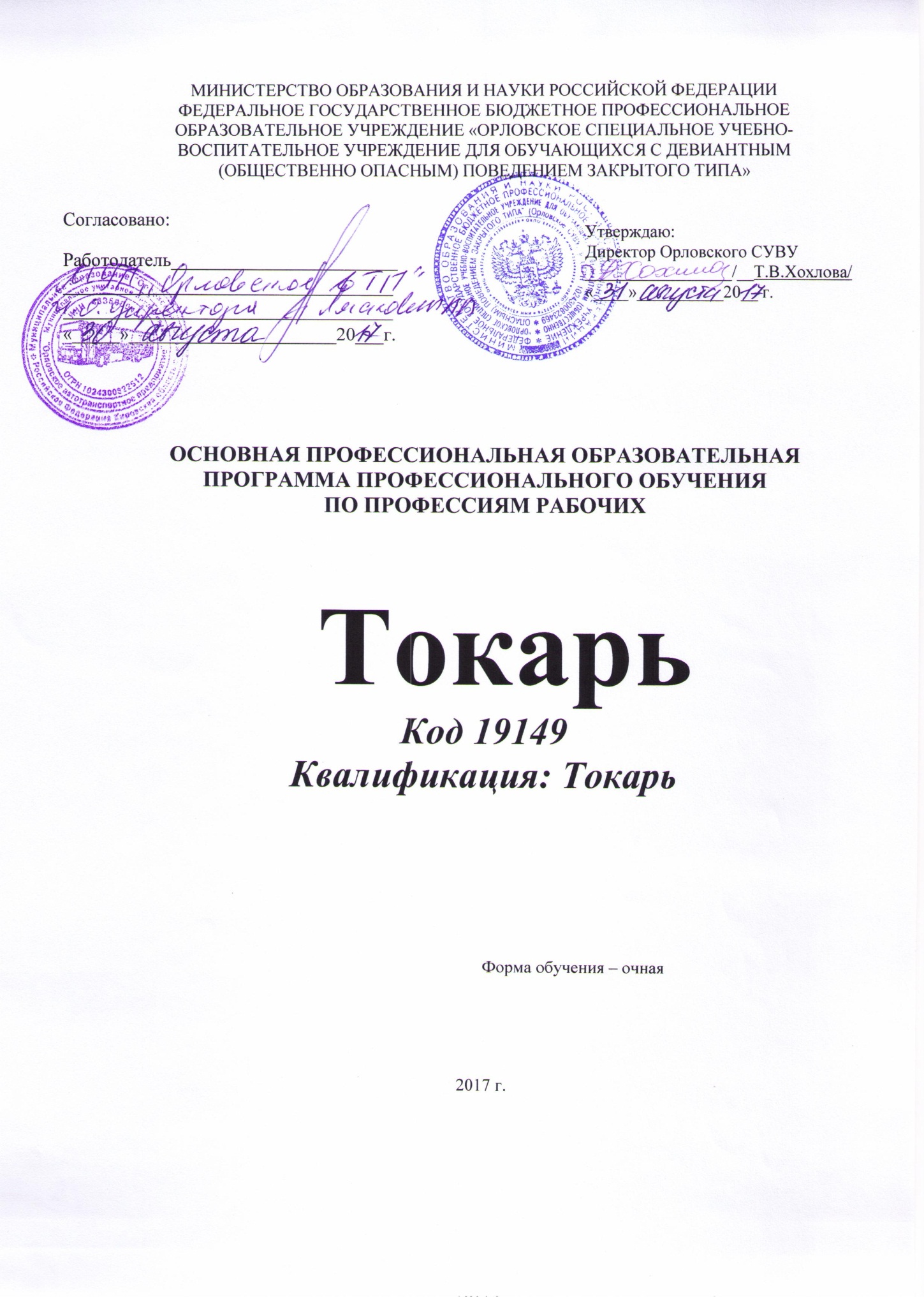 Аннотация программы Основная программа профессионального обучения по программам профессиональной подготовки по профессиям рабочих Токарь  Квалификация: 19149 токарь Разработчики:1. Позолотин Андрей Владимирович, заместитель директора по учебно-производственной работе Орловского СУВУ2. Тимкин Юрий Николаевич, преподаватель-мастер Орловского СУВУПравообладатель программы: федеральное государственное бюджетное профессиональное образовательное учреждение «Орловское специальное учебно-воспитательное учреждение для обучающихся с девиантным (общественно опасным) поведением закрытого типа»612270, РФ, Кировская область, г. Орлов, ул. Большевиков, 4.Телефон:(83365) 2-10-33 Факс:(83365) 2-10-91Электронный адрес: spetz@pu1.kirov.ruwww.spu1orlov.rork.ruОКПО 02537276   ОКОНХ 92200ИНН/КПП 4336000820/433601001_______________________________________________________     название юридического/физического лица, юридический адрес/контактная информацияНормативный срок освоения программы 43 недели при очной  форме подготовки.Квалификация выпускника:  19149 токарьСОДЕРЖАНИЕ 1. Общие положения 1.1. Требования к поступающим1.2. Нормативный срок освоения программы1.3. Квалификационная характеристика выпускника2. Характеристика подготовки  3. Учебный план 3.1. Календарный график учебного процесса4. Оценка качества освоения программы подготовки квалифицированных рабочих и служащих 5.Приложения.ОП.01. Рабочая программа учебной дисциплины (Технические измерения). Приложение 1.ОП.02. Рабочая программа учебной дисциплины (Техническая графика). Приложение 2.ОП .03. Рабочая программа учебной дисциплины (Основы электротехники). Приложение 3.ОП.04. Рабочая программа учебной дисциплины (Основы материаловедения).  Приложение 4.ОП.05. Рабочая программа учебной дисциплины (Общие основы технологии металлообработки и работ на металлорежущих станках). Приложение 5.ПМ.01. Рабочая программа профессионального модуля (Токарная обработка заготовок, деталей, изделий и инструментов). Приложение 6.МДК.01.01. Рабочая программа учебной дисциплины (Технология металлообработки на токарных станках). Приложение 7.1. Общие положенияНормативную правовую основу разработки программы подготовки квалифицированных рабочих и служащих   (далее – программа) составляют: – Федеральный закон «Об образовании»; – Федеральный государственный образовательный стандарт (ФГОС) по профессии СПО-Перечень профессий рабочих, должностей служащих, по которым осуществляется  профессиональное обучение. ( Утвержден Приказом Министерства образования и науки Российской Федерации от 2  июля 2013 года № 513)-Приказ Министерства образования и науки Российской Федерации от 18 апреля 2013 года № 291  « Об утверждении положения о практике обучающихся, осваивающих  основные профессиональные образовательные программы среднего профессионального образования»Приказ Министерства образования и науки Российской Федерации № 977 от 21 августа 2013 года « О внесении изменений  в Порядок организации и осуществления образовательной деятельности по основным программам профессионального обучения, утвержденным приказом Министерства образования и науки Российской Федерации от 18 апреля 2013 года № 292»Термины, определения и используемые сокращения В программе используются следующие термины и их определения:Компетенция – способность применять знания, умения, личностные качества и практический опыт для успешной деятельности в определенной области.Профессиональный модуль – часть программы подготовки квалифицированных рабочих и служащих, имеющая определённую логическую завершённость по отношению к планируемым результатам подготовки, и предназначенная для освоения профессиональных компетенций в рамках каждого из основных видов профессиональной деятельности.Основные виды профессиональной деятельности – профессиональные функции, каждая из которых обладает относительной автономностью и определена работодателем как необходимый компонент содержания основной профессиональной образовательной программы.Результаты подготовки – освоенные компетенции и умения, усвоенные знания, обеспечивающие соответствующую квалификацию и уровень образования.   Учебный (профессиональный) цикл – совокупность дисциплин (модулей), обеспечивающих усвоение знаний, умений и формирование компетенций в соответствующей сфере  профессиональной деятельности.  ПМ – профессиональный модуль;ОК – общая компетенция; ПК – профессиональная компетенция.СПО - среднее профессиональное образование;ФГОС СПО - федеральный государственный образовательный стандарт среднего профессионального образования;ОК - общая компетенция;ПК - профессиональная компетенция;ПМ - профессиональный модуль;МДК - междисциплинарный курс.1.1. Требования к поступающимЛица, поступающие на обучение, могут иметь общее образование и возраст от14 до 18 лет. 1.2. Нормативный срок освоения программыНормативный срок освоения программы 43 недели при очной форме подготовки.1.3. Квалификационная характеристика выпускникаВыпускник должен быть готов к профессиональной деятельности по токарной обработке заготовок, деталей, изделий и инструментов, к качественному выполнению данного вида работ.Квалификационный уровень по национальной рамке квалификаций: 2-3.2. Характеристика подготовкиОсновная программа профессионального обучения по программам профессиональной подготовки по профессиям рабочих Токарь  Квалификация: токарь  представляет собой  комплекс нормативно-методической документации, регламентирующей содержание, организацию и оценку результатов подготовки обучающихся. Основная цель подготовки по программе – прошедший подготовку и  итоговую аттестацию должен быть готов к профессиональной деятельности в качестве токаря в организациях (на предприятиях) различной отраслевой направленности независимо от их организационно-правовых форм.Подготовка по программе предполагает изучение следующих учебных дисциплин и профессиональных модулей:ОП.01. Рабочая программа учебной дисциплины (Технические измерения). Приложение 1.ОП.02. Рабочая программа учебной дисциплины (Техническая графика). Приложение 2.ОП .03. Рабочая программа учебной дисциплины (Основы электротехники). Приложение 3.ОП.04. Рабочая программа учебной дисциплины (Основы материаловедения).           Приложение 4.ОП.05. Рабочая программа учебной дисциплины (Общие основы технологии металлообработки и работ на металлорежущих станках). Приложение 5.МДК.01.01. Рабочая программа учебной дисциплины (Технология металлообработки на токарных станках). Приложение 6.ПМ.01. Рабочая программа профессионального модуля (Токарная обработка заготовок, деталей, изделий и инструментов). Приложение 7.3. Учебный план по профессии Токарь Квалификация: 19149 ТокарьКвалификация: ТокарьФорма обучения – очнаяНормативный срок обучения–456 часов3.1. Календарный график учебного процесса4. Оценка качества освоения программы подготовки квалифицированных рабочих и служащих Оценка качества освоения ОСНОВНОЙ ПРОФЕССИОНАЛЬНОЙ ОБРАЗОВАТЕЛЬНОЙ ПРОГРАММЫ ПРОФЕССИОНАЛЬНОГО ОБУЧЕНИЯ ПО ПРОФЕССИЯМ РАБОЧИХ15.01.26. Токарь -универсалКвалификация: 19149 Токарь включает текущий контроль знаний, промежуточную и итоговую аттестацию обучающихся в форме квалификационного экзамена.Текущий контроль знаний и промежуточная аттестация проводится образовательным учреждением по результатам освоения программ учебных дисциплин и профессиональных модулей. Формы и процедуры текущего контроля знаний, промежуточной аттестации по каждой дисциплине и профессиональному модулю разрабатываются образовательным учреждением самостоятельно и доводятся до сведения обучающихся в течение первых двух месяцев от начала обучения.Итоговая аттестация включает в себя квалификационный экзамен, содержание которого должно соответствовать содержанию профессионального модуля.Требования к содержанию, объему и структуре квалификационного экзамена определяются Программой об итоговой  аттестации выпускников федерального государственного бюджетного профессионального образовательного  учреждения «Орловское специальное учебно-воспитательное учреждение для обучающихся с девиантным (общественно опасным) поведением закрытого типа»(название образовательного учреждения)Программа итоговой аттестации, содержащая формы, условия проведения  итоговой практической квалификационной работы и проверки теоретических знаний  в форме итогового экзамена, разработана аттестационной комиссией,  утверждается руководителем образовательного учреждения и доводится до сведения обучающихся. К итоговой аттестации допускаются лица, выполнившие требования, предусмотренные программой и успешно прошедшие все промежуточные аттестационные испытания, предусмотренные программами учебных дисциплин и профессионального модуля. В ходе практической  квалификационной работы и проверки теоретических знаний   в форме итогового экзамена  в пределах квалификационных требований, указанных в  квалификационном справочнике и профессиональном стандарте по профессии членами государственной аттестационной комиссии проводится оценка освоенных выпускниками профессиональных компетенций в соответствии с критериями, утвержденными образовательным учреждением после предварительного положительного заключения работодателей.Лицам, прошедшим соответствующее обучение в полном объеме и аттестацию в форме квалификационного экзамена, образовательным учреждением присваивается рабочий разряд и выдается свидетельство о профессии рабочего.Оценка индивидуальных образовательных достижений по результатам текущего и итогового контроля производится в соответствии с универсальной шкалой (таблица). На этапе промежуточной аттестации по медиане качественных оценок индивидуальных образовательных достижений экзаменационной комиссией определяется интегральная оценка освоенных обучающимися профессиональных компетенций как результатов освоения профессионального модуля. ИндексЭлементы учебного процесса, в т.ч. учебные дисциплины, профессиональные модули, междисциплинарные курсыВремя в неделяхМакс. Учебная нагрузка обучающегося, час.Обязательная учебная нагрузкаОбязательная учебная нагрузкаОбязательная учебная нагрузкаИндексЭлементы учебного процесса, в т.ч. учебные дисциплины, профессиональные модули, междисциплинарные курсыВремя в неделяхМакс. Учебная нагрузка обучающегося, час.ВсегоВсегоВ том числе   практ. занятий1234556ОП.00Общепрофессиональный цикл636363        14ОП.01Технические измерения1010101ОП.02Техническая графика101010        5ОП.03Основы электротехники1010106ОП.04Основы материаловедения101010-ОП.05Общие основы технологии металлообработки и работ на металлорежущих станках2323232П.00Профессиональный цикл357357357      0ПМ. 01Токарная обработка заготовок, деталей, изделий и инструментов357357357МДК.01.01Технология металлообработки на токарных станках3131310УП.00. Учебная практика (производственное обучение)34х4ч.+10 июнь5х36146180146180146180ПП.00.Производственная практика34х4ч.+10 июнь5х36146180146180146180Всего по учебным дисциплинам и профессиональным модулям420420420      14ГИА.00Государственная (итоговая) аттестация1363636ГИА.01Защита выпускной квалификационной работыВК.00Время каникулярное2ВсегоВсего43456+ ВК456+ ВКМесяцы Сентябрь Сентябрь Сентябрь Сентябрь Сентябрь Октябрь Октябрь Октябрь Октябрь Ноябрь Ноябрь Ноябрь Ноябрь ДекабрьДекабрьДекабрьДекабрьДекабрьЯнварь Январь Январь Январь ФевральФевральФевральФевральФевральНедели 1234567891011121314151617181920212223242526IТ,уТ,уТ,уТ,уТ,уТ,уТТ,уТ,уп,уТ,уТ,уТТ,уТ,уТ,уТ,уТ,уккТ,уТ,уТ,у Т,у Т,уп Месяцы МартМартМартМартМартАпрельАпрельАпрельАпрельМайМайМайМайИюньИюньИюньИюньИюньНедели 2728293031323334353637383940414243IТ,у Т,уТ,уТ,уТ,уТ,упТ,уТ,уТ,уТ,уТ,уТ,уТ,уппг-теоретическое обучениеэ-экзаменационная сессияк-каникулыд- выпускная квалификационная работау-учебная практика г- государственная (итоговая) аттестацияп- производственная  практикаПроцент результативности (правильных ответов)Качественная оценка индивидуальных образовательных достиженийКачественная оценка индивидуальных образовательных достиженийПроцент результативности (правильных ответов)балл (отметка)вербальный аналог90 ÷ 1005отлично80 ÷ 894хорошо70 ÷ 793удовлетворительноменее 702не удовлетворительно